6 GRUDNIA 6 grudnia dzień, gdy Święty Porozdawać chce prezenty Bez wyjątku małym, dużym Jeśli sobie ktoś zasłużył Jeśli dobry był i miły To Mikołaj jest szczęśliwy Dobrem za dobre odpłaca Taka to jego praca Czekaj, więc na Świętego Co roku grudnia szóstego Na pewno trafi do Ciebie Gdy Anioł zapisał Cię w Niebie Agata Dziechciarczyk 06.11.2014rBajeczka o świętym Mikołaju Ciemną nocą, przed północą Rozdaje prezenty Czy już wiecie, kto to taki? To Mikołaj Święty! Jeździ po świecie saniami Do wszystkich okien puka Gdy tylko rano oczy otworzysz Prezentu przy łóżku poszukaj. Zastępy Aniołów ma do pomocy I gwiazdek świetlistych moc też Sprawdzają adres, ile jest dzieci I grzeczność sprawdzają też! Dobre dziecko się cieszy Prezent swych marzeń dostanie Lecz, kto rodziców nie słuchał To diabeł sprawi mu lanie Czasem, gdy rózgę znajdziesz To jest jak ostrzeżenie Że jak się nie poprawisz Nie spełni się Twoje życzenie. 20.11.2003r. Agata DziechciarczykCO MIKOŁAJ ROBI W LECIE? Czy Wy drogie dzieci wiecie Co Mikołaj robi w lecie? Przeczytajcie dalej zwrotki Obejrzyjcie sobie fotki Bo słyszałam, że on chyba Na wakacjach odpoczywa Leci sobie w ciepłe kraje Wygrzać się słoneczku daje W morzu pływa z delfinami W piłkę zagra z wielbłądami Leży sobie na leżaku Pije napój z lata smaków A najbardziej kocha w świecie Do truskawek skraść się w lecie Nie wierzycie? Zobaczcie sami Jesteście zdziwieni, czy oczarowani? 30.11.2015r. Agata DziechciarczykCZEKAMY NA MIKOŁAJA Dzisiaj powiem wam w sekrecie Coś, co pewno i tak wiecie Ja Wam tylko to przypomnę Szepnę cicho, ot tak wspomnę Już niedługo nas odwiedzi Ktoś, kto z nieba już Was śledzi Oczkiem bacznie obserwuje Drobnym maczkiem zapisuje Czy jesteście grzeczni, mili Samodzielni, nie leniwi Czy się pięknie ubieracie I czy mamie pomagacie Jak z innymi się bawicie Czy naczynia odnosicie Czy zabawki układacie Czy mówicie proszę tacie W liście grzecznych dla pamięci On notuje, co się święci Czy dać prezent na zabawę Czy też rózgę na poprawę Znacie tego Jegomościa? Chcecie mieć takiego gościa? To Mikołaj! - Tak kochani Już niedługo będzie z nami Więc Wam powiem tak na uszko Cieszy się moje serduszko Bo ja też na niego czekam I z poprawą już nie zwlekam 8.11.2015r. Agata DziechciarczykDLA MIKOŁAJA WITAMY CIĘ GOŚCIU MIŁY W NASZEJ PIĘKNEJ sali PO PODRÓŻY ODPOCZNIJ MY CI ZAŚPIEWAMY CZEKALIŚMY GRZECZNIE CAŁY ROK NA CIEBIE POTEM NAM OPOWIESZ JAK TO JEST W TYM NIEBIE TERAZ USIĄDŹ Z NAMI I NADSTAWIAJ UCHA JAK CI DZIĘKUJEMY UWAŻNIE POSŁUCHAJ: MIKOŁAJU ŚWIĘTY BARDZO CIĘ KOCHAMY JESTEŚ SUPER GOŚCIEM COŚ DLA CIEBIE MAMY PRZYJMIJ LIST OD DZIECI PRZECZYTASZ GO W DOMU BYŚ O NAS PAMIĘTAŁ CHCIAŁ ODWIEDZIĆ ZNOWU Agata Dziechciarczyk 14.11.2014r.Dziękujemy Mikołaju! Miło Mikołaju Że do nas przybyłeś Że przedszkolne progi Dzisiaj odwiedziłeś Grzeczne dzieci czekają Mikołaju święty na Spotkanie z Tobą I piękne prezenty Za Twe dobre serce Bardzo dziękujemy W podarku wierszyki Piosenki niesiemy Usiądź Mikołaju I posłuchaj dzieci Zanim dalej do innych Przedszkoli polecisz Agata Dziechciarczyk 14.11.2014r.GRZECZNE DZIECI W NASZYM FAJNYM PRZEDSZKOLU SĄ SAME GRZECZNE DZIECI KAŻDY ZNA DOBRE MANIERY DLA INNYCH PRZYKŁADEM ŚWIECI ZABAWKI PO SOBIE SPRZĄTA NACZYNIA NA TACĘ ODNOSI KAŻDY SIĘ TUTAJ STARA O PREZENT PROŚBĘ ZANOSI WIĘC DROGI MIKOŁAJU OBDARUJ PODARKAMI NA CIEBIE W PRZEDSZKOLU CAŁY ROK CZEKAMY! 21.11.2003r./popr. 20.11.2014r. Agata Dziechciarczyk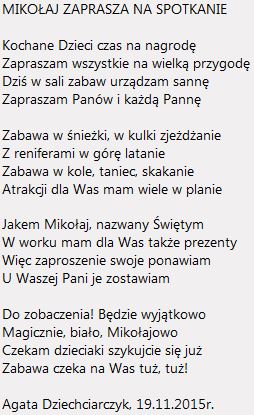 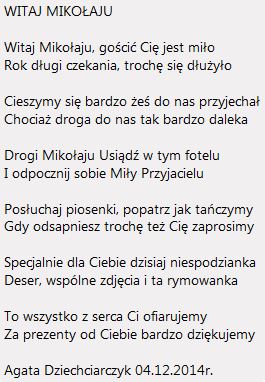 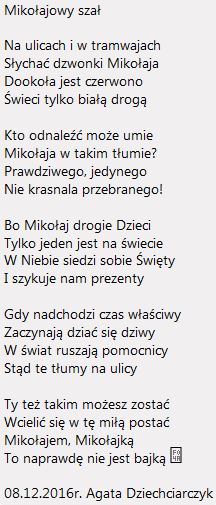 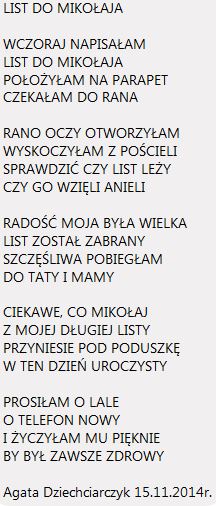 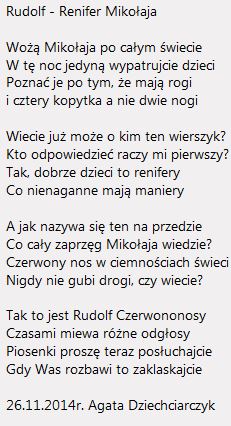 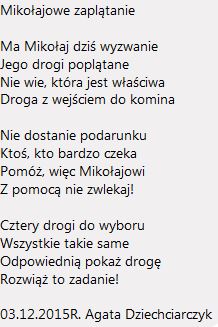 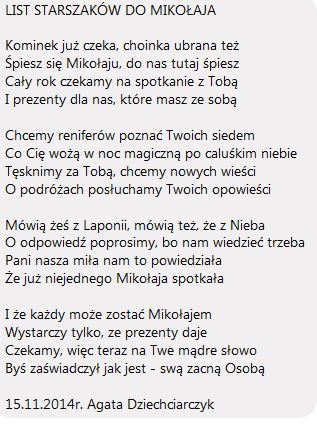 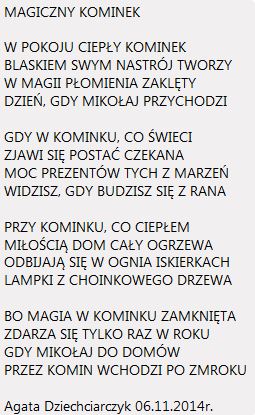 